*This survey is intended to gather feedback from parents on the careers programme. It gathers parents’ perceptions the support offered to them by the school/ college and the impact of the careers programme on their child(ren).Careers Programme Evaluation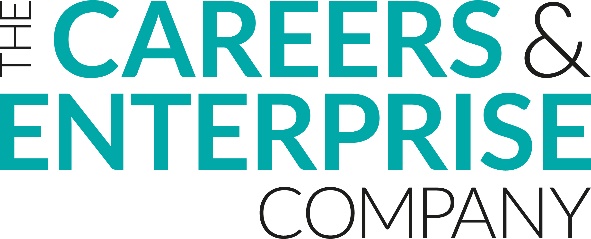 Parent/CarerParent/Carer Name:Student Name(s) & Year Groups:To what extent do you agree with the following statements:I understand the vision for the careers programme in the school/collegeI understand the vision for the careers programme in the school/collegeI understand the vision for the careers programme in the school/collegeI understand the vision for the careers programme in the school/collegeI understand the vision for the careers programme in the school/collegeStrongly agreeAgreeNeither Agree nor DisagreeDisagreeStrongly DisagreeI understand the programme of careers education for my child(ren)I understand the programme of careers education for my child(ren)I understand the programme of careers education for my child(ren)I understand the programme of careers education for my child(ren)I understand the programme of careers education for my child(ren)Strongly agreeAgreeNeither Agree nor DisagreeDisagreeStrongly DisagreeThe school/college helps me to access labour market information about jobs and opportunities locally and nationally The school/college helps me to access labour market information about jobs and opportunities locally and nationally The school/college helps me to access labour market information about jobs and opportunities locally and nationally The school/college helps me to access labour market information about jobs and opportunities locally and nationally The school/college helps me to access labour market information about jobs and opportunities locally and nationally Strongly agreeAgreeNeither Agree nor DisagreeDisagreeStrongly DisagreeThe school/college helps me to understand all the learning pathways for my child(ren) at key decision points (GCSE Options, Post 16, Post 18, etc.)The school/college helps me to understand all the learning pathways for my child(ren) at key decision points (GCSE Options, Post 16, Post 18, etc.)The school/college helps me to understand all the learning pathways for my child(ren) at key decision points (GCSE Options, Post 16, Post 18, etc.)The school/college helps me to understand all the learning pathways for my child(ren) at key decision points (GCSE Options, Post 16, Post 18, etc.)The school/college helps me to understand all the learning pathways for my child(ren) at key decision points (GCSE Options, Post 16, Post 18, etc.)Strongly agreeAgreeNeither Agree nor DisagreeDisagreeStrongly DisagreeI know who to contact for support and information around careers provisionI know who to contact for support and information around careers provisionI know who to contact for support and information around careers provisionI know who to contact for support and information around careers provisionI know who to contact for support and information around careers provisionStrongly agreeAgreeNeither Agree nor DisagreeDisagreeStrongly DisagreeI am satisfied with the communication from the school/college in relation to careersI am satisfied with the communication from the school/college in relation to careersI am satisfied with the communication from the school/college in relation to careersI am satisfied with the communication from the school/college in relation to careersI am satisfied with the communication from the school/college in relation to careersStrongly agreeAgreeNeither Agree nor DisagreeDisagreeStrongly DisagreeMy child(ren) is/are well supported to understand careers and the world of workMy child(ren) is/are well supported to understand careers and the world of workMy child(ren) is/are well supported to understand careers and the world of workMy child(ren) is/are well supported to understand careers and the world of workMy child(ren) is/are well supported to understand careers and the world of workStrongly agreeAgreeNeither Agree nor DisagreeDisagreeStrongly DisagreeMy child(ren) is/are well supported to make informed decisions at key decision pointsMy child(ren) is/are well supported to make informed decisions at key decision pointsMy child(ren) is/are well supported to make informed decisions at key decision pointsMy child(ren) is/are well supported to make informed decisions at key decision pointsMy child(ren) is/are well supported to make informed decisions at key decision pointsStrongly agreeAgreeNeither Agree nor DisagreeDisagreeStrongly DisagreeMy child(ren) has/have developed essential skills this year (i.e. listening, presenting, problem solving, creativity, staying positive, aiming high, leadership, teamwork)My child(ren) has/have developed essential skills this year (i.e. listening, presenting, problem solving, creativity, staying positive, aiming high, leadership, teamwork)My child(ren) has/have developed essential skills this year (i.e. listening, presenting, problem solving, creativity, staying positive, aiming high, leadership, teamwork)My child(ren) has/have developed essential skills this year (i.e. listening, presenting, problem solving, creativity, staying positive, aiming high, leadership, teamwork)My child(ren) has/have developed essential skills this year (i.e. listening, presenting, problem solving, creativity, staying positive, aiming high, leadership, teamwork)Strongly agreeAgreeNeither Agree nor DisagreeDisagreeStrongly DisagreeWhat aspects of the school/colleges careers programme works well?What aspects of the school/colleges careers programme works well?What aspects of the school/colleges careers programme works well?What aspects of the school/colleges careers programme works well?What aspects of the school/colleges careers programme works well?How could the school/colleges careers programme be even better?How could the school/colleges careers programme be even better?How could the school/colleges careers programme be even better?How could the school/colleges careers programme be even better?How could the school/colleges careers programme be even better?What key questions do you have around careers?What key questions do you have around careers?What key questions do you have around careers?What key questions do you have around careers?What key questions do you have around careers?Thank you for completing this form, we really value your feedback in continuing to develop our careers provision. For further information, please visit: our website and/or contact: Careers Leader email. Thank you for completing this form, we really value your feedback in continuing to develop our careers provision. For further information, please visit: our website and/or contact: Careers Leader email. Thank you for completing this form, we really value your feedback in continuing to develop our careers provision. For further information, please visit: our website and/or contact: Careers Leader email. Thank you for completing this form, we really value your feedback in continuing to develop our careers provision. For further information, please visit: our website and/or contact: Careers Leader email. Thank you for completing this form, we really value your feedback in continuing to develop our careers provision. For further information, please visit: our website and/or contact: Careers Leader email. 